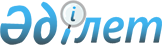 Ұйғыр аудандық  мәслихатының 2013 жылғы 20 желтоқсандағы "Ұйғыр ауданының 2014-2016 жылдарға арналған аудандық бюджеті туралы" N 27-1 шешіміне өзгерістер енгізу туралы
					
			Күшін жойған
			
			
		
					Алматы облысы Ұйғыр аудандық мәслихатының 2014 жылғы 10 ақпандағы N 28-1 шешімі. Алматы облысының Әділет департаментімен 2014 жылы 21 ақпанда N 2594 болып тіркелді. Күші жойылды - Алматы облысы Ұйғыр аудандық мәслихатының 2015 жылғы 09 ақпандағы № 43-5 шешімімен      Ескерту. Күші жойылды - Алматы облысы Ұйғыр аудандық мәслихатының 09.02.2015 № 43-5 шешімімен.      РҚАО ескертпесі.

      Құжаттың мәтінінде түпнұсқасының пунктуациясы мен орфографиясы сақталған.

      Қазақстан Республикасының 2008 жылдың 04 желтоқсандағы Бюджет кодексінің 104-бабы 4-тармағының 5) тармақшасына және 106-бабының 4-тармағына, Қазақстан Республикасының "Қазақстан Республикасындағы жергілікті мемлекеттік басқару және өзін-өзі басқару туралы" 2001 жылғы 23 қаңтардағы Заңының 6-бабы 1-тармағының 1) тармақшасына сәйкес, Ұйғыр аудандық мәслихаты ШЕШІМ ҚАБЫЛДАДЫ:



      1.Ұйғыр аудандық мәслихатының 2013 жылғы 20 желтоқсандағы "Ұйғыр ауданының 2014-2016 жылдарға арналған аудандық бюджеті туралы"  N 27-1 шешіміне (2013 жылғы 31 желтоқсанда нормативтік құқықтық актілерді мемлекеттік тіркеу Тізілімінде 2550 нөмірімен тіркелген, "Қарадала тынысы – Қарадала нәпәси" газетінің 2014 жылғы 10 қаңтардағы N 2(54), 2014 жылғы 17 қаңтардағы N 3(55) жарияланған) келесі өзгерістер енгізілсін:



      1-тармақтағы жолдар бойынша:



      1) "Кірістер" "4450954" саны "5019859" санына ауыстырылсын, соның ішінде:

      "трансферттердің түсімдері" "3850121" саны "4419026" санына ауыстырылсын.



      2) "Шығындар" "4450954" саны "5058036" санына ауыстырылсын.



      5) "Бюджет тапшылығы (профициті)" " –57685" саны "-95861" санына ауыстырылсын.



      6) "Бюджет тапшылығын қаржыландыру (профицитін пайдалану)" -"57685" саны "95861" санына ауыстырылсын.



      2. Көрсетілген шешімнің 1 қосымшасы осы шешімнің 1 қосымшасына сәйкес жаңа редакцияда баяндалсын.



      3. Осы шешімнің орындалуын бақылау аудандық мәслихаттың "Бюджет, әлеуметтік-экономикалық даму, өнеркәсіп, транспорт, құрылыс, байланыс, экология және табиғат ресурстарын тиімді пайдалану" жөніндегі тұрақты комиссиясына жүктелсін.



      4. Осы шешім 2014 жылғы 1 қаңтардан бастап қолданысқа енгізіледі.      Аудандық мәслихат

      сессиясының төрағасы                       К. Юлдашев      Аудандық мәслихат

      хатшысы                                    Н. Есжанов      КЕЛІСІЛДІ:      "Ұйғыр ауданының экономика

      және бюджеттік жоспарлау

      бөлімі”мемлекеттік

      мекемесінің бастығы                        Исмаилов Мырзалим Муталимович

      10 ақпан 2013 жыл

Ұйғыр аудандық мәслихатының

2014 жылғы 10 ақпандағы "Ұйғыр

аудандық мәслихатының 2013

жылғы 20 желтоқсандағы "Ұйғыр

ауданның 2014-2016 жылдарға

арналған аудандық бюджеті

туралы" N 27-1 шешіміне

өзгерістер енгізу туралы"

N 28-1 шешіміне 1 қосымшаҰйғыр аудандық Мәслихатының

2013 жылғы 20 желтоқсандағы

"Ұйғыр ауданның 2014-2016

жылдарға арналған бюджеті

туралы" N 27-1 шешіміне

1-қосымша 

Ұйғыр ауданының 2014 жылға арналған аудандық бюджеті
					© 2012. Қазақстан Республикасы Әділет министрлігінің «Қазақстан Республикасының Заңнама және құқықтық ақпарат институты» ШЖҚ РМК
				СанатыСанатыСанатыСанатыСомасы

(мың

теңге)СыныбыСыныбыСыныбыСомасы

(мың

теңге)Iшкi сыныбыIшкi сыныбыСомасы

(мың

теңге)АтауыСомасы

(мың

теңге)I.Кірістер50198591Салықтық түсімдер57064204Меншiкке салынатын салықтар5486921Мүлiкке салынатын салықтар4561663Жер салығы76984Көлiк құралдарына салынатын салық825925Бірыңғай жер салығы223605Тауарларға, жұмыстарға және қызметтерге салынатын

iшкi салықтар150322Акциздер22793Табиғи және басқа да ресурстарды пайдаланғаны

үшiн түсетiн түсiмдер7874Кәсiпкерлiк және кәсiби қызметтi жүргiзгенi үшiн

алынатын алымдар107435Құмар ойын бизнеске салық122307Басқа да салықтар5551Басқа да салықтар55508Заңдық мәнді іс-әрекеттерді жасағаны және

(немесе) оған уәкілеттігі бар мемлекеттік

органдар немесе лауазымды адамдар құжаттар

бергені үшін алынатын міндетті төлемдер63631Мемлекеттік баж63632Салықтық емес түсiмдер500001Мемлекеттік меншіктен түсетін кірістер3005Мемлекет меншігіндегі мүлікті жалға беруден

түсетін кірістер60006Басқа да салықтық емес түсiмдер44001Басқа да салықтық емес түсiмдер44003Негізгі капиталды сатудан түсетін түсімдер2519103Жердi және материалдық емес активтердi сату251911Жерді сату251914Трансферттердің түсімдері441902602Мемлекеттiк басқарудың жоғары тұрған органдарынан

түсетiн трансферттер44190262Облыстық бюджеттен түсетiн трансферттер4419026Функционалдық топФункционалдық топФункционалдық топФункционалдық топФункционалдық топСомасы

(мың

теңге)Кіші функцияКіші функцияКіші функцияКіші функцияСомасы

(мың

теңге)Бюджеттік бағдарламалардың әкімшісіБюджеттік бағдарламалардың әкімшісіБюджеттік бағдарламалардың әкімшісіСомасы

(мың

теңге)БағдарламаБағдарламаСомасы

(мың

теңге)АтауыСомасы

(мың

теңге)II.Шығындар505803601Жалпы сипаттағы мемлекеттiк қызметтер4501291Мемлекеттiк басқарудың жалпы функцияларын

орындайтын өкiлдiк, атқарушы және басқа

органдар426727112Аудан (облыстық маңызы бар қала)

мәслихатының аппараты12869001Аудан (облыстық маңызы бар қала)

мәслихатының қызметін қамтамасыз ету

жөніндегі қызметтер12719003Мемлекеттік органның күрделі шығыстары150122Аудан (облыстық маңызы бар қала) әкімінің

аппараты195406001Аудан (облыстық маңызы бар қала) әкімінің

қызметін қамтамасыз ету жөніндегі қызметтер61936003Мемлекеттік органның күрделі шығыстары133470123Қаладағы аудан, аудандық маңызы бар қала,

кент, ауыл, ауылдық округ әкімінің аппараты218452001Қаладағы аудан, аудандық маңызы бар қала,

кент, ауыл, ауылдық округ әкімінің қызметін

қамтамасыз ету жөніндегі қызметтер216652022Мемлекеттік органның күрделі шығыстары18002Қаржылық қызмет12261452Ауданның (облыстық маңызы бар қаланың)

қаржы бөлімі12261001Ауданның (облыстық маңызы бар қаланың)

бюджетін орындау және ауданның (облыстық

маңызы бар қаланың) коммуналдық меншігін

басқару саласындағы мемлекеттік саясатты

іске асыру жөніндегі қызметтер10855003Салық салу мақсатында мүлікті бағалауды

жүргізу690010Жекешелендіру, коммуналдық меншікті

басқару, жекешелендіруден кейінгі қызмет

және осыған байланысты дауларды реттеу566018Мемлекеттік органның күрделі шығыстары1505Жоспарлау және статистикалық қызмет11141453Ауданның (облыстық маңызы бар қаланың)

экономика және бюджеттік жоспарлау бөлімі11141001Экономикалық саясатты, мемлекеттік

жоспарлау жүйесін қалыптастыру мен дамыту

және ауданды (облыстық маңызы бар қаланы)

басқару саласындағы мемлекеттік саясатты

іске асыру жөніндегі қызметтер10991004Мемлекеттік органның күрделі шығыстары15002Қорғаныс219501Әскери мұқтаждықтар1748122Аудан (облыстық маңызы бар қала) әкімінің

аппараты1748005Жалпыға бірдей әскери міндетті атқару

шеңберіндегі іс-шаралар17482Төтенше жағдайлар жөнiндегi жұмыстарды

ұйымдастыру20202122Аудан (облыстық маңызы бар қала) әкімінің

аппараты20202006Аудан (облыстық маңызы бар қала)

ауқымындағы төтенше жағдайлардың алдын алу

және оларды жою20000007Аудандық (қалалық) ауқымдағы дала

өрттерінің, сондай-ақ мемлекеттік өртке

қарсы қызмет органдары құрылмаған елдi

мекендерде өрттердің алдын алу және оларды

сөндіру жөніндегі іс-шаралар20203Қоғамдық тәртіп, қауіпсіздік, құқықтық,

сот, қылмыстық-атқару қызметі9429Қоғамдық тәртіп және қауіпсіздік

саласындағы өзге де қызметтер942485Ауданның (облыстық маңызы бар қаланың)

жолаушылар көлігі және автомобиль жолдары

бөлімі942021Елдi мекендерде жол жүрісі қауiпсiздiгін

қамтамасыз ету94204Бiлiм беру30359431Мектепке дейiнгi тәрбиелеу және оқыту132221464Ауданның (облыстық маңызы бар қаланың)

білім бөлімі132221009Мектепке дейінгі тәрбие мен оқыту

ұйымдарының қызметін қамтамасыз ету30504040Мектепке дейінгі білім беру ұйымдарында

мемлекеттік білім беру тапсырысын іске

асыруға1017172Бастауыш, негізгі орта және жалпы орта

білім беру2423142123Қаладағы аудан, аудандық маңызы бар қала,

кент, ауыл, ауылдық округ әкімінің аппараты4428005Ауылдық (селолық) жерлерде балаларды

мектепке дейін тегін алып баруды және кері

алып келуді ұйымдастыру4428464Ауданның (облыстық маңызы бар қаланың)

білім бөлімі2418714003Жалпы білім беру24187149Бiлiм беру саласындағы өзге де қызметтер480580464Ауданның (облыстық маңызы бар қаланың)

білім бөлімі367258001Жергілікті деңгейде білім беру саласындағы

мемлекеттік саясатты іске асыру жөніндегі

қызметтер10401004Ауданның (облыстық маңызы бар қаланың)

мемлекеттік білім беру мекемелерінде білім

беру жүйесін ақпараттандыру12738005Ауданның (облыстык маңызы бар қаланың)

мемлекеттік білім беру мекемелері үшін

оқулықтар мен оқу-әдiстемелiк кешендерді

сатып алу және жеткізу35170012Мемлекеттік органның күрделі шығыстары150015Жетім баланы (жетім балаларды) және

ата-аналарының қамқорынсыз қалған баланы

(балаларды) күтіп-ұстауға қамқоршыларға

(қорғаншыларға) ай сайынғы ақшалай қаражат

төлемі16049067Ведомстволық бағыныстағы мемлекеттік

мекемелерінің және ұйымдарының күрделі

шығыстары292750467Ауданның (облыстық маңызы бар қаланың)

құрылыс бөлімі113322037Білім беру объектілерін салу және

реконструкциялау11332206Әлеуметтiк көмек және әлеуметтiк

қамсыздандыру2600072Әлеуметтiк көмек238517451Ауданның (облыстық маңызы бар қаланың)

жұмыспен қамту және әлеуметтік

бағдарламалар бөлімі238517002Жұмыспен қамту бағдарламасы33000004Ауылдық жерлерде тұратын денсаулық сақтау,

білім беру, әлеуметтік қамтамасыз ету,

мәдениет, ветеринар және спорт мамандарына

отын сатып алуға Қазақстан Республикасының

заңнамасына сәйкес әлеуметтік көмек көрсету27965005Мемлекеттік атаулы әлеуметтік көмек8835006Тұрғын үйге көмек көрсету50469007Жергілікті өкілетті органдардың шешімі

бойынша мұқтаж азаматтардың жекелеген

топтарына әлеуметтік көмек4249010Үйден тәрбиеленіп оқытылатын мүгедек

балаларды материалдық қамтамасыз ету8300014Мұқтаж азаматтарға үйде әлеуметтiк көмек

көрсету3000001618 жасқа дейінгі балаларға мемлекеттік

жәрдемақылар69496017Мүгедектерді оңалту жеке бағдарламасына

сәйкес, мұқтаж мүгедектерді міндетті

гигиеналық құралдармен және ымдау тілі

мамандарының қызмет көрсетуін, жеке

көмекшілермен қамтамасыз ету62039Әлеуметтiк көмек және әлеуметтiк қамтамасыз

ету салаларындағы өзге де қызметтер21490451Ауданның (облыстық маңызы бар қаланың)

жұмыспен қамту және әлеуметтік

бағдарламалар бөлімі21490001Жергілікті деңгейде халық үшін әлеуметтік

бағдарламаларды жұмыспен қамтуды қамтамасыз

етуді іске асыру саласындағы мемлекеттік

саясатты іске асыру жөніндегі қызметтер18838011Жәрдемақыларды және басқа да әлеуметтік

төлемдерді есептеу, төлеу мен жеткізу

бойынша қызметтерге ақы төлеу2502021Мемлекеттік органның күрделі шығыстары15007Тұрғын үй-коммуналдық шаруашылық8543631Тұрғын үй шаруашылығы668426123Қаладағы аудан, аудандық маңызы бар қала,

кент, ауыл, ауылдық округ әкімінің аппараты10995027Жұмыспен қамту-2020 бағдарламасы бойынша

ауылдық елді мекендерді дамыту шеңберінде

объектілерді жөндеу және абаттандыру10995487Ауданның (облыстық маңызы бар қаланың)

тұрғын үй-коммуналдық шаруашылық және

тұрғын үй инспекция бөлімі6735001Тұрғын үй-коммуналдық шаруашылық және

тұрғын үй қоры саласында жергілікті

деңгейде мемлекеттік саясатты іске асыру

бойынша қызметтер6585003Мемлекеттік органның күрделі шығыстары150467Ауданның (облыстық маңызы бар қаланың)

құрылыс бөлімі650696003Коммуналдық тұрғын үй қорының тұрғын үйін

жобалау, салу және (немесе) сатып алу8257004Инженерлік коммуникациялық инфрақұрылымды

жобалау, дамыту, жайластыру және (немесе)

сатып алу6424392Коммуналдық шаруашылық151674487Ауданның (облыстық маңызы бар қаланың)

тұрғын үй-коммуналдық шаруашылығы және

тұрғын үй инспекциясы бөлімі151674028Коммуналдық шаруашылықты дамыту3000029Сумен жабдықтау және су бұру жүйелерін

дамыту1486743Елді-мекендерді абаттандыру34263123Қаладағы аудан, аудандық маңызы бар қала,

кент, ауыл, ауылдық округ әкімінің аппараты32263008Елді мекендердің көшелерін жарықтандыру14145009Елді мекендердің санитариясын қамтамасыз

ету4136010Жерлеу орындарын күтіп-ұстау және туысы жоқ

адамдарды жерлеу380011Елді мекендерді абаттандыру мен

көгалдандыру13602487Ауданның (облыстық маңызы бар қаланың)

тұрғын үй-коммуналдық шаруашылығы және

тұрғын үй инспекциясы бөлімі2000030Елді мекендерді абаттандыру және

көгалдандыру200008Мәдениет, спорт, туризм және ақпараттық

кеңістiк1189021Мәдениет саласындағы қызмет59273455Ауданның (облыстық маңызы бар қаланың)

мәдениет және тілдерді дамыту бөлімі59273003Мәдени-демалыс жұмысын қолдау592732Спорт9587465Ауданның (облыстық маңызы бар қаланың) дене

шынықтыру және спорт бөлімі9587001Жергілікті деңгейде дене шынықтыру және

спорт саласындағы мемлекеттік саясатты іске

асыру жөніндегі қызметтер5101004Мемлекеттік органның күрделі шығыстары150005Ұлттық және бұқаралық спорт түрлерін дамыту164006Аудандық (облыстық маңызы бар қалалық)

деңгейде спорттық жарыстар өткiзу339007Әртүрлi спорт түрлерi бойынша ауданның

(облыстық маңызы бар қаланың) құрама

командаларының мүшелерiн дайындау және

олардың облыстық спорт жарыстарына қатысуы38333Ақпараттық кеңiстiк34047455Ауданның (облыстық маңызы бар қаланың)

мәдениет және тілдерді дамыту бөлімі34047006Аудандық (қалалық) кiтапханалардың жұмыс

iстеуi29677007Мемлекеттік тілді және Қазақстан

халықтарының басқа да тілдерін дамыту43709Мәдениет, спорт, туризм және ақпараттық

кеңiстiктi ұйымдастыру жөнiндегi өзге де

қызметтер15995455Ауданның (облыстық маңызы бар қаланың)

мәдениет және тілдерді дамыту бөлімі4557001Жергілікті деңгейде тілдерді және

мәдениетті дамыту саласындағы мемлекеттік

саясатты іске асыру жөніндегі қызметтер4407010Мемлекеттік органның күрделі шығыстары150456Ауданның (облыстық маңызы бар қаланың) ішкі

саясат бөлімі11438001Жергілікті деңгейде ақпарат,

мемлекеттілікті нығайту және азаматтардың

әлеуметтік сенімділігін қалыптастыру

саласында мемлекеттік саясатты іске асыру

жөніндегі қызметтер11288006Мемлекеттік органның күрделі шығыстары15010Ауыл, су, орман, балық шаруашылығы, ерекше

қорғалатын табиғи аумақтар, қоршаған ортаны

және жануарлар дүниесін қорғау, жер

қатынастары1598561Ауыл шаруашылығы46590453Ауданның (облыстық маңызы бар қаланың)

экономика және бюджеттік жоспарлау бөлімі9287099Мамандардың әлеуметтік көмек көрсетуі

жөніндегі шараларды іске асыру9287462Ауданның (облыстық маңызы бар қаланың) ауыл

шаруашылығы бөлімі13032001Жергілікті деңгейде ауыл шаруашылығы

саласындағы мемлекеттік саясатты іске асыру

жөніндегі қызметтер12882006Мемлекеттік органның күрделі шығыстары150473Ауданның (облыстық маңызы бар қаланың)

ветеринария бөлімі24271001Жергілікті деңгейде ветеринария саласындағы

мемлекеттік саясатты іске асыру жөніндегі

қызметтер6478003Мемлекеттік органның күрделі шығыстары150006Ауру жануарларды санитарлық союды

ұйымдастыру13699007Қаңғыбас иттер мен мысықтарды аулауды және

жоюды ұйымдастыру1000009Жануарлардың энзоотиялық аурулары бойынша

ветеринариялық іс-шараларды жүргізу29446Жер қатынастары7668463Ауданның (облыстық маңызы бар қаланың) жер

қатынастары бөлімі7668001Аудан (облыстық маңызы бар қала) аумағында

жер қатынастарын реттеу саласындағы

мемлекеттік саясатты іске асыру жөніндегі

қызметтер7518007Мемлекеттік органның күрделі шығыстары1509Ауыл, су, орман, балық шаруашылығы және

қоршаған ортаны қорғау мен жер қатынастары

саласындағы өзге де қызметтер105598473Ауданның (облыстық маңызы бар қаланың)

ветеринария бөлімі105598011Эпизоотияға қарсы іс-шаралар жүргізу10559811Өнеркәсіп, сәулет, қала құрылысы және

құрылыс қызметі113012Сәулет, қала құрылысы және құрылыс қызметі11301467Ауданның (облыстық маңызы бар қаланың)

құрылыс бөлімі5082001Жергілікті деңгейде құрылыс саласындағы

мемлекеттік саясатты іске асыру жөніндегі

қызметтер4932017Мемлекеттік органның күрделі шығыстары150468Ауданның (облыстық маңызы бар қаланың)

сәулет және қала құрылысы бөлімі6219001Жергілікті деңгейде сәулет және қала

құрылысы саласындағы мемлекеттік саясатты

іске асыру жөніндегі қызметтер6069004Мемлекеттік органның күрделі шығыстары15012Көлiк және коммуникация763401Автомобиль көлiгi71651485Ауданның (облыстық маңызы бар қаланың)

жолаушылар көлігі және автомобиль жолдары

бөлімі71651023Автомобиль жолдарының жұмыс істеуін

қамтамасыз ету716519Көлiк және коммуникациялар саласындағы өзге

де қызметтер4689485Ауданның (облыстық маңызы бар қаланың)

жолаушылар көлігі және автомобиль жолдары

бөлімі4689001Жергілікті деңгейде жолаушылар көлігі және

автомобиль жолдары саласындағы мемлекеттік

саясатты іске асыру жөніндегі қызметтер4539003Мемлекеттік органның күрделі шығыстары15013Басқалар667423Кәсiпкерлiк қызметтi қолдау және

бәсекелестікті қорғау7237469Ауданның (облыстық маңызы бар қаланың)

кәсіпкерлік бөлімі7237001Жергілікті деңгейде кәсіпкерлік пен

өнеркәсіпті дамыту саласындағы мемлекеттік

саясатты іске асыру жөніндегі қызметтер7087004Мемлекеттік органның күрделі шығыстары1509Басқалар59505123Қаладағы аудан, аудандық маңызы бар қала,кент, ауыл, ауылдық округ әкімінің аппараты56501040"Өңірлерді дамыту" Бағдарламасы шеңберінде

өңірлерді экономикалық дамытуға жәрдемдесу

бойынша шараларды іске асыру56501452Ауданның (облыстық маңызы бар қаланың)

қаржы бөлімі3004012Ауданның (облыстық маңызы бар қаланың)

жергілікті атқарушы органының резерві300415Трансферттер15601Трансферттер1560452Ауданның (облыстық маңызы бар қаланың)

қаржы бөлімі1560006Нысаналы пайдаланылмаған (толық

пайдаланылмаған) трансферттерді қайтару156016Қарыздарды өтеу11Қарыздарды өтеу1452Ауданның (облыстық маңызы бар қаланың)

қаржы бөлімі1021Жергілікті бюджеттен бөлінген

пайдаланылмаған бюджеттік кредиттерді

қайтару1III.Таза бюджеттік кредиттеу57685Бюджеттік кредиттер6667210Ауыл, су, орман, балық шаруашылығы, ерекше

қорғалатын табиғи аумақтар, қоршаған ортаны

және жануарлар дүниесін қорғау, жер

қатынастары6667201Ауыл шаруашылығы66672453Ауданның (облыстық маңызы бар қаланың)

экономика және бюджеттік жоспарлау бөлімі66672006Мамандарды әлеуметтік қолдау шараларын іске

асыру үшін бюджеттік кредиттер66672СанатыСанатыСанатыСанатыСомасы

(мың

теңге)СыныпСыныпАТАУЫСомасы

(мың

теңге)Ішкі сыныпІшкі сыныпСомасы

(мың

теңге)5Бюджеттік кредиттерді өтеу898701Бюджеттік кредиттерді өтеу89871Мемлекеттік бюджеттен берілген бюджеттік

кредиттерді өтеу8987Жеке тұлғаларға жергілікті бюджеттен берілген

бюджеттік кредиттерді өтеу8987Функционалдық топФункционалдық топФункционалдық топФункционалдық топФункционалдық топСомасы (мың теңге)Кіші функция АТАЛУЫКіші функция АТАЛУЫКіші функция АТАЛУЫКіші функция АТАЛУЫСомасы (мың теңге)Бюджеттік бағдарламалардың әкiмшiсiБюджеттік бағдарламалардың әкiмшiсiБюджеттік бағдарламалардың әкiмшiсiБюджеттік бағдарламалардың әкiмшiсiСомасы (мың теңге)БағдарламаБағдарламаСомасы (мың теңге)IV.Қаржы активтерімен операциялар бойынша

сальдо0Функционалдық топФункционалдық топФункционалдық топФункционалдық топФункционалдық топСомасы

(мың

теңге)Кіші функцияКіші функцияКіші функцияКіші функцияСомасы

(мың

теңге)Бюджеттік бағдарламалардың әкімшісіБюджеттік бағдарламалардың әкімшісіБюджеттік бағдарламалардың әкімшісіСомасы

(мың

теңге)БағдарламаБағдарламаСомасы

(мың

теңге)АтауыСомасы

(мың

теңге)16Қарыздарды өтеу89881Қарыздарды өтеу8988452Ауданның (облыстық маңызы бар қаланың) қаржы

бөлімі8988008Жергілікті атқарушы органның жоғары тұрған

бюджет алдындағы борышын өтеу8987021Жергілікті бюджеттен бөлінген пайдаланылмаған

бюджеттік кредиттерді қайтару1СанатыСанатыСанатыСанатыСанатыСомасы

(мың

теңге)СыныпСыныпСыныпАТАУЫСомасы

(мың

теңге)Ішкі сыныпІшкі сыныпІшкі сыныпСомасы

(мың

теңге)ЕрекшелігіЕрекшелігіСомасы

(мың

теңге)V.Бюджет тапшылығы (профициті)-95861VI.Бюджет тапшылығын қаржыландыру

(профицитін пайдалану)958617Қарыздар түсімі6667201Мемлекеттік ішкі қарыздар666722Қарыз алу келісім-шарттары6667203Ауданның (облыстық маңызы бар қаланың)

жергілікті атқарушы органы алатын қарыздар666728Бюджет қаражаттарының пайдаланылатын

қалдықтары3817701Бюджет қаражаты қалдықтары381771Бюджет қаражатының бос қалдықтары3817701Бюджет қаражатының бос қалдықтары38177